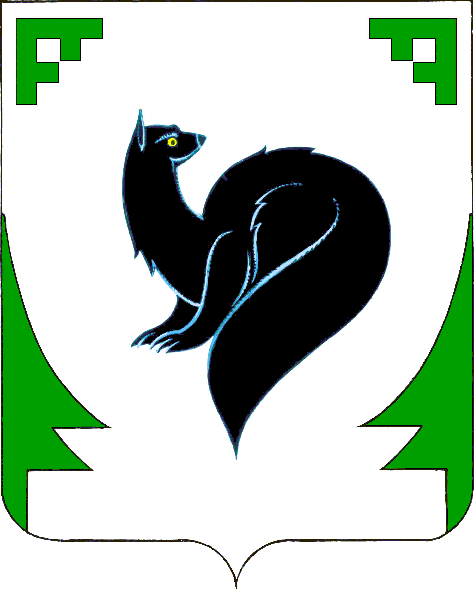 План работы1. Провести на территории городского округа город Мегион комплексную оперативно-профилактическую операцию «Подросток» в период с 21 по 30 апреля 2014 года.2. Нижневартовскому межрайонному отделу Управления ФСКН России по Ханты-Мансийскому округу – Югре (Якименко А.П.), МБЛПУ «Детская городская больница «Жемчужинка» (Кеменчижиди К.А.), Казенному учреждению Ханты-Мансийского автономного округа – Югры «Психоневрологическая больница имени Святой Преподобномученицы Елизаветы» (Горбачева И.В.), руководителям общеобразовательных организаций, расположенных на территории города Мегиона, обеспечить организацию и проведение в организациях, осуществляющих образовательную деятельность, расположенных на территории города Мегиона:2.1. Тематических классных часов с обучающимися всех классов (групп), индивидуальных бесед с несовершеннолетними, тематического общешкольного родительского собрания по предупреждению употребления несовершеннолетними алкогольных (спиртных) напитков, наркотических (психотропных, токсических) веществ.При проведении родительского собрания довести до слушателей статистические показатели чрезвычайных происшествий с несовершеннолетними на территории муниципального образования, включая факты травмирования несовершеннолетних в период нахождения без контроля со стороны родителей (законных представителей), а также проинформировать родителей (законных представителей) о мерах по предупреждению подобных случаев.Информацию об исполнении направлять в территориальную комиссию по делам несовершеннолетних и защите их прав при администрации города Мегиона, согласно Приложениям №1.Срок: до 30 апреля 2014 года3. Управлению физической культуры и спорта администрации города Мегиона (А.В. Федорус), руководителям общеобразовательных организаций, расположенных на территории города Мегиона, обеспечить организацию и проведение спортивных эстафет (соревнований) среди несовершеннолетних всех классов (групп) с обязательным участием подростков, состоящих на индивидуальном профилактическом учете в территориальной комиссии и территориальном органе внутренних дел.Информацию об исполнении направлять в территориальную комиссию по делам несовершеннолетних и защите их прав при администрации города Мегиона, согласно Приложениям №2.Срок: до 30 апреля 2014 года4. МБЛПУ «Детская городская больница «Жемчужинка» (Кеменчижиди К.А.), КУ Ханты-Мансийского автономного округа – Югры «Мегионский центр занятости населения» (Гусейн-Заде Ю.Ф.), ММАУ «Старт» (Измайлов А.Л.), отделу культуры администрации города Мегиона (Л.П. Лалаянц), управлению физической культуры и спорта администрации города Мегиона (А.В. Федорус), руководителям общеобразовательных организаций, расположенных на территории города Мегиона, размещение в средствах массовой информации (газеты, журналы), публикаций, содержащих информацию по пропаганде здорового образа жизни, а также сведений о вариантах организации на территории муниципального образования автономного округа занятости, отдыха, оздоровления и трудоустройства несовершеннолетних в свободное от учебы время. Информацию о проведенной работе с указанием дат, названием опубликованного материала и вида СМИ, электронной ссылки направить в комиссию по делам несовершеннолетних и защите их прав при администрации города Мегиона.Срок: до 30 апреля 2014 года5. Отделению по делам несовершеннолетних отдела Министерства внутренних дел России по г.Мегиону (Баженовой Е.И.) создать рабочие группы (рабочую группу) из представителей субъектов системы профилактики безнадзорности и правонарушений несовершеннолетних, общественных организаций, национальных диаспор, волонтеров, добровольцев для проведения в вечернее время ежедневных рейдовых мероприятий на территории муниципального образования город Мегион с целью выявления и пресечения фактов вовлечения несовершеннолетних в совершение антиобщественных действий.Информацию об исполнении направить в территориальную комиссию по делам несовершеннолетних и защите их прав при администрации города Мегиона, согласно Приложениям №3.Срок: 22.04.2014, 23.04.2014, 24.04.2014, 25.04.2014, 26.04.2014, 27.04.2014, 28.04.2014, 29.04.2014Приложение 1к постановлению территориальной комиссии по делам несовершеннолетних и защите их прав№23 от 17 апреля 2014 года Приложение 2к постановлению территориальной комиссии по делам несовершеннолетних и защите их прав№23 от 17 апреля 2014 года Приложение 3к постановлению территориальной комиссии по делам несовершеннолетних и защите их прав№23 от 17 апреля 2014 года №Наименование мероприятияДата проведенияКоличество участниковКоличество участниковКоличество участниковКоличество участниковФ.И.О., должность привлеченного специалиста№Наименование мероприятияДата проведениявсегоИз низ, состоящих на учетеИз низ, состоящих на учетеНесовершеннолетних с которыми проводится ИПРФ.И.О., должность привлеченного специалиста№Наименование мероприятияДата проведениявсегоКДНиЗП при администрации города МегионаОМВД России по г. МегионуНесовершеннолетних с которыми проводится ИПРФ.И.О., должность привлеченного специалиста1Тематических классных часов2индивидуальных бесед с несовершеннолетними3тематические общешкольные родительские собрания по предупреждению употребления несовершеннолетними алкогольных (спиртных) напитков, наркотических (психотропных, токсических) веществ№Наименование спортивного мероприятияДата проведенияКоличество участниковКоличество участниковКоличество участниковКоличество участников№Наименование спортивного мероприятияДата проведениявсегоИз низ, состоящих на учетеИз низ, состоящих на учетеНесовершеннолетних с которыми проводится ИПР№Наименование спортивного мероприятияДата проведениявсегоКДНиЗПОМВД России по г. МегионуНесовершеннолетних с которыми проводится ИПР123№Дата проведения рейдаФ.И.О. представителя субъекта системы профилактики безнадзорности и правонарушений несовершеннолетних, принимавшего участие в рейдеДолжность представителя субъекта системы профилактики безнадзорности и правонарушений несовершеннолетних, принимавшего участие в рейде Краткий отчёт о рейде1.